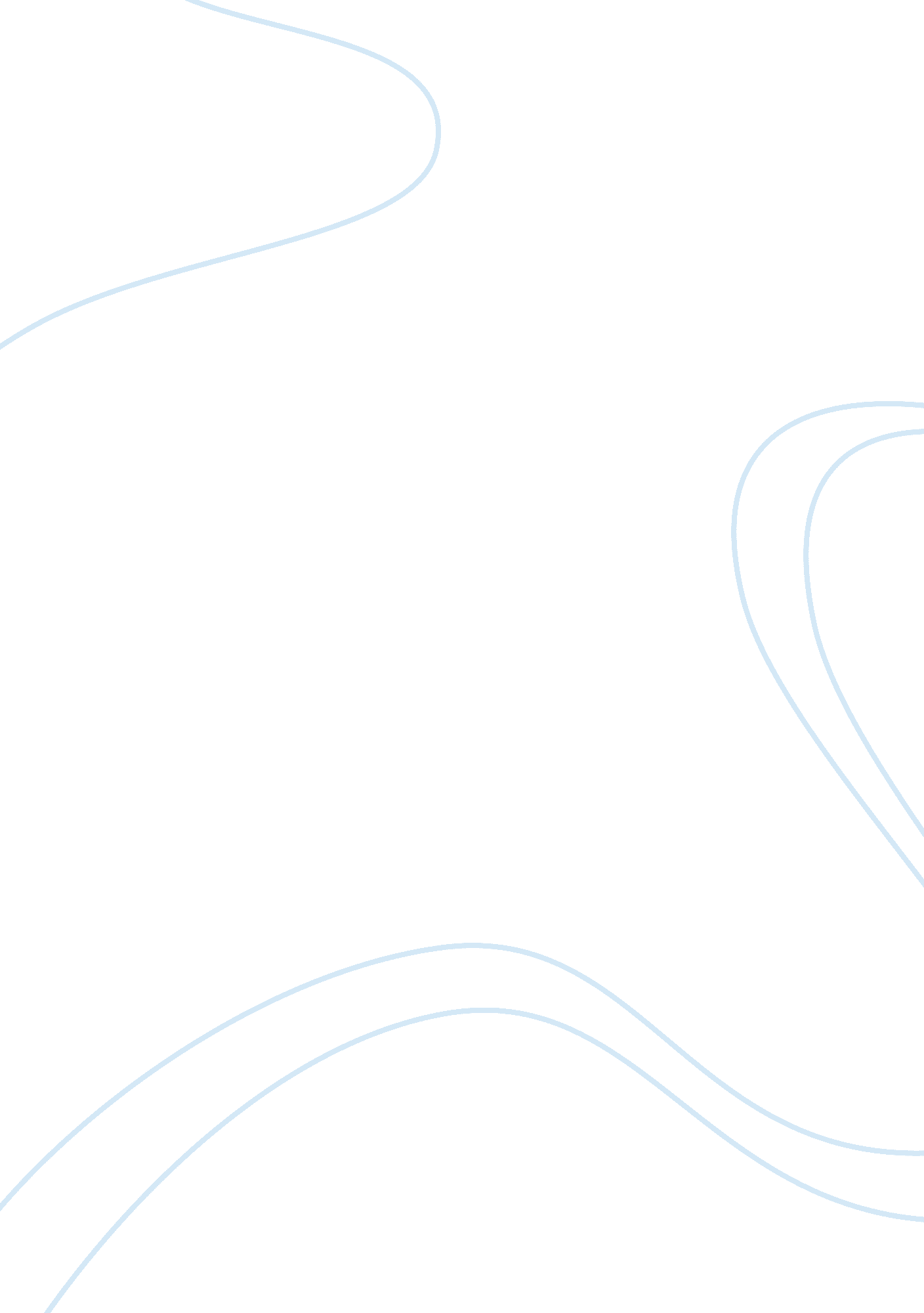 Sabse pehle bharat essay sampleEnvironment, Earth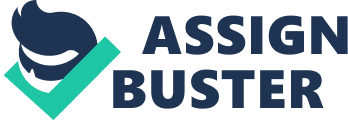 India is the seventh largest country in the world where billions of people speak hundreds of languages and follow scores of religions and thousands of their sub-castes. This sounds great and we feel very proud of its culture, history and civilization. It has been 63 years since our motherland broke the shackles and unfettered herself from the colonial presence. These 63 years were not easy. Every day, every year has been a story of relentless hard work and perseverance of each and every Indian trying to carve out a niche for their motherland in the international platform. India has emerged as IT giant in the past years contributing significant revenue share to the Indian government. Instead of becoming dependent on commodities and exports, we invested in science and technology and in our greatest resource-the Indian people. And the world sees the results – from the supercomputers we build, to the Indian flag that we put on the moon. India has also emerged as an education and medical hub in recent years. We have the largest number of Science graduates in our country. India now plays a major role in world trade and commerce and advocates the welfare of developing countries. Instead of slipping into starvation, we launched a Green Revolution that fed millions. Indians are playing a crucial role in world politics too. Today, when nearly every country, including world’s superpower United States and many other European economic powers are reeling under worst economic crisis, India is one of the least affected countries over the world by the economic meltdown and is successful in maintaining a fast growth rate. India can play a major role in helping the world economy to survive this crisis. With its highest GDP growth rate after China, Indian economy is predicted to become the world’s fourth largest economy in 2020 and we can think of India to be a developed nation. The whole world is looking towards India as an emerging superpower because with its ample resources and natural wealth, India can create miracles on the earth. From the above facts, it is clear that India is first-SAB SE PAHLE BHARAT. This slogan itself fills our heart with new hopes, new dreams, innovative ideas, fragrance of peace and an aroma of true fraternity. In the past, our country was thought to be a land of just elephants and snakes, poverty and hunger. But now every country wants to enter in collaboration with us just because they have realised that it is not possible to carry forward the process of world development without India. Our country has about 2. 4% of the world’s total land area with about 16% of the world’s population. Above all, we have the largest youth population in the world, which is our most valuable asset. In India, out of 1-billion population, 700 million are under 35years of age which is almost 3 times the total population of America. Now we can understand why people think that India could be the next superpower. . The entire world is eyeing India as a source of technical manpower. They are looking at our youth as a source of talents at low costs for their future super profits. We have a huge talent pool of youth in India who hope for a world free of poverty, unemployment, inequality and exploitation of man by man, a world free of discrimination on the grounds of race, colour, language and gender, a world full of creative challenges and opportunities to conquer them. One of the greatest revolutions of Indian history is taking place right now- the Youth Revolution. This revolution is being engineered by the dynamic, young, vivacious, highly energetic and enthusiastic Indian youth for the betterment of our country. India’s heart has always focussed on its villages – 70 percent of the people live there. The developed India should be a network of prosperous villages empowered by the various connectivities: physical as well as virtual, telemedicine, tele-education and e-commerce. In this way there will be reverse brain drain or return of talent to its original spring. Youth is the most vital human resource of the nation on whom the present and future of the country depend. The bud of the nation’s future finds a fragrant blooming in the hands of its youth. Development of a strong nation demands youth possessing strong will power, indomitable determination and tremendous grit. Youth are the real sculptors of the nation and Swami Vivekananda rightly called the youth as “ The Real Power of the Nation.” “ Ignited minds of the young are the most powerful resource on the Earth, above the Earth and under the Earth” – thus says our former President Dr. A. P. J. Abdul Kalam. The International Year of Youth is from 12 Aug 2010 to 11 Aug 2011. The year aims to promote the ideals of peace, respect for human rights and solidarity across generations, cultures, religions and civilizations. This time International Year of Youth is observed under the theme “ Dialogue and Mutual Understanding.” Imagine a year when everyone from all sectors of society can engage in dialogue about issues affecting young people, a year when we all listen with respect and speak with dignity. The International Year of Youth provides this opportunity. This is our year to find, and define, and to make our voices heard. The world is facing many, often overlapping, crises including financial, security, environmental and other socio-economic challenges hindering the achievement of the internationally accepted millennium development goals. Investing in and partnering with youth is the key to addressing these challenges in a sustainable manner. The youth should address the major factors inhibiting the growth of modern India like Terrorism, Corruption and Communal Disparities. They should be very vigilant to nip the evil in the bud. The youth are the powerhouse and storehouse of infinite energy. They are the ones who are the pride of the nation. They are the change managers. It is the youth which brings laurels to the country. If we can harness this powerhouse of the nation in the right direction, the country can reach untold heights. All we need is to direct the energy of our youth in constructive channels that lead to development and progress. The creative potential of the younger generation coupled with their zeal, enthusiasm, energy and versatility can work wonders for the country. We need to empower our youth so that they can make a better tomorrow. India can become a developed nation only if everyone contributes to the best of his or her capacity and ability. Youth is wholly experimental and with the full utilization of the talents of the Youth, India will become a complete Nation. Let us hope for the same. 